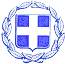 ΕΛΛΗΝΙΚΗ  ΔΗΜΟΚΡΑΤΙΑ                ΝΟΜΟΣ  ΒΟΙΩΤΙΑΣ                                                                                 Λιβαδειά   25 /04/2023           ΔΗΜΟΣ  ΛΕΒΑΔΕΩΝ                                                                                           Αρ. Πρωτ. 7699ΔΙΕΥΘΥΝΣΗ ΔΙΟΙΚΗΤΙΚΩΝ ΥΠΗΡΕΣΙΩΝ                                            ΤΜ. ΥΠΟΣΤΗΡΙΞΗΣ ΠΟΛΙΤΙΚΩΝ ΟΡΓΑΝΩΝΤαχ. Δ/νση : Σοφοκλέους  15 Τ.Κ.  32 131  ΛΙΒΑΔΕΙΑ Πληροφορίες :Κασσάρα ΓεωργίαΤηλέφωνο   : 22613 50817EMAIL :gkasara@livadia.gr ΠΡΟΣΚΛΗΣΗ         ΠΡΟΣ: Τα Τακτικά Μέλη της Οικονομικής Επιτροπής Δήμου Λεβαδέων1.Mητά Αλέξανδρο2.Καλογρηάς Αθανάσιο3.Σαγιάννη  Μιχαήλ4.Μερτζάνη Κωνσταντίνο5.Καπλάνη Κωνσταντίνο6.Πούλο Ευάγγελο7.Μπράλιο Νικόλαο8.Καραμάνη ΔημήτριοKOINOΠΟΙΗΣΗ:  Αναπληρωματικά Μέλη της Οικονομικής Επιτροπής Δήμου Λεβαδέων1. Αποστόλου Ιωάννη2. Νταντούμη Ιωάννα3. Δήμου Ιωάννη4.Τσεσμετζή Εμμανουήλ5.Γαλανό Κωνσταντίνο6.Τόλια  Δημήτριο7.Γερονικολού Λαμπρινή 8.Τουμαρά Βασίλειο                   Με την παρούσα σας προσκαλούμε να συμμετάσχετε σε κατεπείγουσα  συνεδρίαση της Οικονομικής Επιτροπής  που θα πραγματοποιηθεί την  25-04-2023  ημέρα  Τρίτη & ώρα  14.00, η οποία θα πραγματοποιηθεί ΔΙΑ ΠΕΡΙΦΟΡΑΣ, για την λήψη αποφάσεων  επί των παρακάτω θεμάτων κατ΄εφαρμογή:       α) Του άρθρου 77 παρ. 6 του Ν. 4555/2018β)Των  διατάξεων του  άρθρου 40 του Ν.4735/2020 που αντικατέστησε το άρθρο 72 του            Ν.3852/2010γ) Των διατάξεων της υπ΄αριθμ 374/2022 εγκυκλίου του ΥΠ.ΕΣ. (ΑΔΑ: ΨΜΓΓ46ΜΤΛ6-Φ75) «Λειτουργία Οικονομικής Επιτροπής και Επιτροπής Ποιότητας Ζωής»δ) Των διατάξεων του Ν. 5013/2023   Μαζί με την πρόσκληση σας  αποστέλλονται οι  εισηγήσεις σε μορφή scan καθώς και πίνακας με τα   θέματα της ημερήσιας διάταξης , όπου   θα συμπληρώσετε την επιλογή σας ως προς την έγκριση τους ή μη . Έχετε την δυνατότητα να βάλετε ναι, όχι , λευκό αλλά και παρατηρήσεις   Τυχόν διευκρινιστικές ερωτήσεις για το συγκεκριμένο θέμα της ημερήσιας διάταξης ,  παρακαλούμε να κατατεθούν εγκαίρως στο    e-mail:gkasara@livadia.gr  , το αργότερο μέχρι την ΤΡΙΤΗ   και ώρα 13:00π.μ ,  προκειμένου να δοθούν οι απαραίτητες απαντήσεις. Οι απαντήσεις στις   ερωτήσεις σας, θα σας δοθούν το αργότερο μέχρι ώρα 13:30 .   Οι συμπληρωμένοι πίνακες ψηφοφορίας θα επιστραφούν την ΤΡΙΤΗ  το αργότερο μέχρι και ώρα 14:00 με e-mail, στο γραφείο Υποστήριξης Πολιτικών Οργάνων e-mail:gkasara@livadia.gr και μετά θα καταχωρηθεί το αποτέλεσμα για κάθε θέμα , ανάλογα με την ψήφο των μελών, όπως αυτή   καταγράφεται στους πίνακες.     Μαζί με την πρόσκληση σας αποστέλλονται οι  εισηγήσεις  σε μορφή scan στα προσωπικά σας   e-mail   Τα   θέματα  της ημερήσιας διάταξης είναι: Εξειδίκευση πίστωσης ποσού 1.100,00€ για την πραγματοποίηση της έκδήλωσης τιμής και μνήμης για το κάψιμο της Δαύλειας.Εξειδίκευση πίστωσης ποσού 421,60€ για την πραγματοποίηση της αθλητικής εκδήλωσης αγώνας δρόμου Εννέα Μουσών ΄΄Ευτέρπη΄΄ σε συνδιοργάνωση με το Διεθνή ΄Ομιλο Ευχίδειος ΄Αθλος ΄΄Ευχίδας΄΄.Το κατεπείγον των θεμάτων έγκειται στο γεγονός  ότι λόγω του περιορισμένου χρονικού διαστήματος έως την πραγματοποίηση των συγκεκριμένων εκδηλώσεων , ήτοι 07-05-2023 , είναι αναγκαία η σύγκληση της  έκτακτης  συνεδρίασης  της Οικονομικής Επιτροπής για την εξειδίκευση των σχετικών δαπανών.                                      Ο ΠΡΟΕΔΡΟΣ ΤΗΣ ΟΙΚΟΝΟΜΙΚΗΣ ΕΠΙΤΡΟΠΗΣ                                                               ΙΩΑΝΝΗΣ Δ.  TAΓΚΑΛΕΓΚΑΣ                                                        ΔΗΜΑΡΧΟΣ ΛΕΒΑΔΕΩΝ 